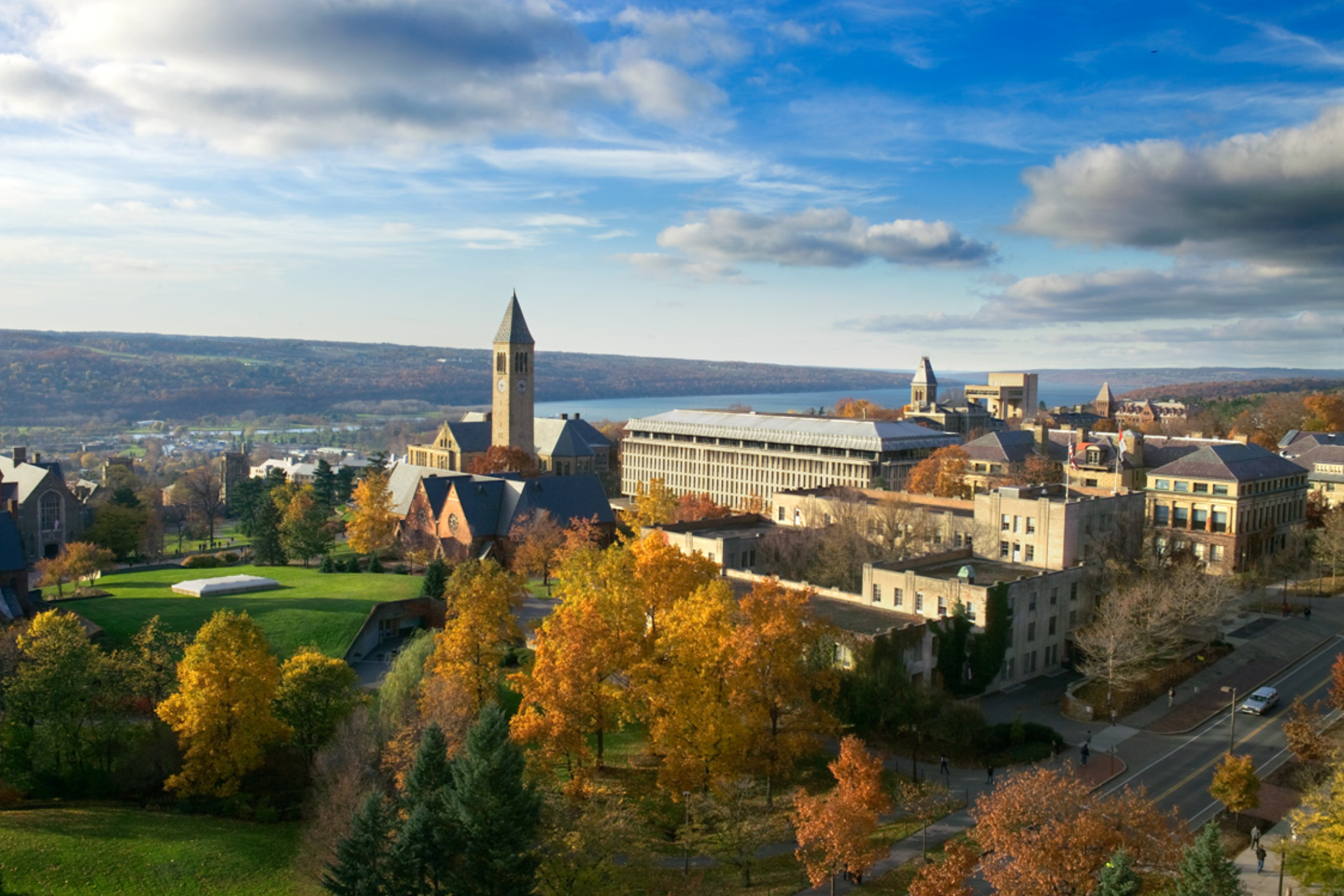 Cornell Club of Sarasota-Manatee 2015-2016 EventsLearn*Serve*Socialize  Thursday, October 15  Zinck's Night  The Field Club  Socialize   Enjoy the sunset  Thursday, November 12  Luncheon  Dolly Jacobs-Reis/Pedro  Reis:  Circus Sarasota  Thursday, December 3  Tour of Sarasota County  Technical Institute  Find adult enrichment    Classes for almost every  interest one could have      Luncheon optional            at The Bistro  Thursday, December 10  Luncheon  Dr. Donal O’Shea  President of New College    Class of 1980 – 2015Watch your emailsand the clubWebsite for eventsSaturday, January 9Cornell Cares“Hug a Puppy” andTour the SoutheasternGuide Dog CampusThursday, January 14Scholarship LuncheonDr. Alan MathiosDean of the College ofHuman EcologyThursday, February 11LuncheonSteven HighExecutive DirectorThe RinglingThursday, February 25Private tour of RinglingCollege of Art + DesignComputer Animation Lab,Letterpress Studio, MotionDesign        Luncheon optionalWednesday, March 9LuncheonDr. Christopher DunnDirector of CornellPlantationsTuesday, March 22Backstage private tour of the Sarasota BalletThursday, April 14LuncheonDavid VerinderCEO of Sarasota Memorial System and Marguerite Malone, Chair of the Boardof DirectorsThursday, May 12Red and White LuncheonRich OdellHeadmaster IMG AcademySupportOur Scholarship Fund